To:	┌	┐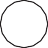 └	┘Your landlord/landlady,	, says that you owe $	rent:Name (type or print)If you owe this rent, you must do one of the following within 7 days from the date this notice was served.a. Pay the rent owed.	or	b. Move out or vacate the premises.If you do not do one of the above, your landlord/landlady may take you to court to evict you. If you move out or vacate, you may still owe rent.If your landlord/landlady takes you to court to evict you and if you have paid the rent, or if you believe there is a good reason why you do not owe the rent, you will have the opportunity to present the reasons why you believe you should not be evicted.If you believe there is a good reason why you do not owe the rent claimed by your landlord/landlady, you can have a lawyer advise you. Call him or her soon.DateSignature of owner of premises or agentAddressCity, state, zip	Telephone no.I certify that on	I served this notice on  	Dateby	delivering it personally to the person in possession.Namedelivering it on the premises to a member of his/her family or household or an employee of suitable age and discretion with a request that it be delivered to the person in possession.first-class mail addressed to the person in possession.electronic service to the person in possession (who has consented in writing to such service) at the following electronic service address:	.SignatureCourt copy (to be copied, if necessary, to attach to the complaint)DC 100a (6/19)   DEMAND FOR POSSESSION, NONPAYMENT OF RENT, Landlord-TenantMCL 600.5714(1)(a), MCL 600.5716, MCL 600.5718, MCL 600.5775(2)(f)To:	┌	┐└	┘Your landlord/landlady,	, says that you owe $	rent:Name (type or print)If you owe this rent, you must do one of the following within 7 days from the date this notice was served.a. Pay the rent owed.	or	b. Move out or vacate the premises.If you do not do one of the above, your landlord/landlady may take you to court to evict you. If you move out or vacate, you may still owe rent.If your landlord/landlady takes you to court to evict you and if you have paid the rent, or if you believe there is a good reason why you do not owe the rent, you will have the opportunity to present the reasons why you believe you should not be evicted.If you believe there is a good reason why you do not owe the rent claimed by your landlord/landlady, you can have a lawyer advise you. Call him or her soon.DateSignature of owner of premises or agentAddressCity, state, zip	Telephone no.HOW TO GET LEGAL HELPCall your own lawyer.If you do not have an attorney but have money to retain one, you may locate an attorney through the State Bar of Michigan Lawyer Referral Service at 1-800-968-0738 or through a local lawyer referral service. Lawyer referral services should be listed in the yellow pages of your telephone directory or you can find a local lawyer referral service at www.michbar.org.If you do not have an attorney and cannot pay for legal help, you may qualify for assistance through a local legal aid office. Legal aid offices should be listed in the yellow pages of your telephone directory or you can find a local legal aid office at www.michiganlegalhelp.org. If you do not have internet access at home, you can access the internet at your local library.Tenant’s copyDC 100a   (6/19)   DEMAND FOR POSSESSION, NONPAYMENT OF RENT, Landlord-TenantMCL 600.5714(1)(a), MCL 600.5716, MCL 600.5718, MCL 600.5775(2)(f)STATE OF MICHIGANDEMAND FOR POSSESSION NONPAYMENT OF RENTLandlord-TenantSTATE OF MICHIGANDEMAND FOR POSSESSION NONPAYMENT OF RENTLandlord-Tenant